АДМИНИСТРАЦИЯ ЧЕРКАССКОГО СЕЛЬСОВЕТА САРАКТАШСКОГО РАЙОНА ОРЕНБУРГСКОЙ ОБЛАСТИП О С Т А Н О В Л Е Н И Е05.08.2020                                с. Черкассы                                               № 88-п           Об утверждении отчета об исполнении местного бюджета за 6 месяцев 2020 годаВ соответствии с пунктом 5 статьи 264.2 Бюджетного кодекса Российской Федерации и Положения о бюджетном процессе в муниципальном образовании Черкасский сельсовет, утвержденном решением Совета депутатов  Черкасского сельсовета от 19.03.2019  № 167:Утвердить отчет об исполнении местного бюджета за 6 месяцев 2020 года по доходам в сумме 5 330 614,55 рублей, по расходам 6 144 619,61 рублей, с превышением  расходов  над доходами  в сумме 814 005,06 рублей с показателями:по доходам местного бюджета по кодам классификации доходов бюджетов согласно приложению № 1;по расходам местного бюджета по разделам, подразделам классификации расходов бюджетов согласно приложению № 2;по источникам финансирования дефицита местного бюджета по группам подгруппам классификации источников финансирования дефицитов бюджетов и группам классификации операций сектора государственного управления согласно приложению № 3.Специалисту 1 категории по составлению и исполнению бюджета Черкасского сельсовета  Стрельниковой Е.С.  направить отчет об исполнении местного бюджета за 6 месяцев  2020 года в Совет депутатов Черкасского сельсовета и в контрольно-счетный орган «Счетная палата» муниципального образования Саракташский район.Настоящее постановление вступает в силу со дня его подписания и подлежит размещению на официальном сайте администрации Черкасского сельсовета Саракташского района Оренбургской области.Контроль за исполнением постановления оставляю за собой.Глава сельсовета                                                            		  Т.В. КучугуроваРазослано: прокурору района, финансовый отдел администрации Саракташского района, официальный сайт, в дело.                                                               Приложение № 1                                                     к постановлению администрации                                                              Черкасского  сельсовета                                                                от  05.08.2020г № 88-пДоходы местного бюджета за 6 месяцев 2020 года по кодам классификации доходов бюджетов                     Приложение № 2                                               к постановлению администрации                                        Черкасского  сельсовета                                   от 05.08.2020г № 88-пРасходы местного бюджета за 6 месяцев 2020 года  по разделам, подразделам классификации расходов бюджета                          Приложение № 3                                                      к постановлению администрации                                                                Черкасского сельсовета                                         от 05.08.2020г № 88-пИсточники финансирования дефицита бюджета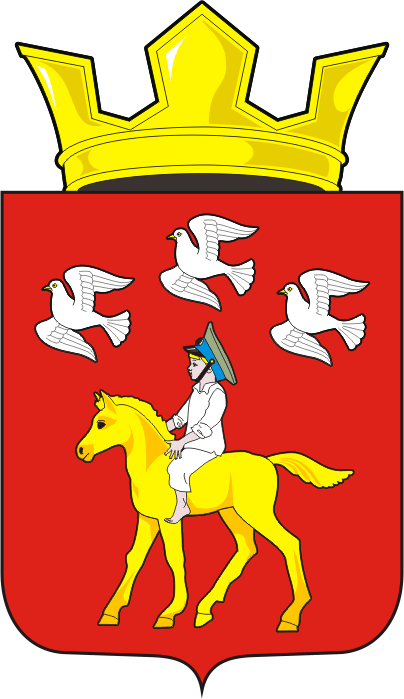 Наименование показателяКод строкиКод дохода по бюджетной классификацииУтвержденные бюджетные назначенияИсполненоНеисполненные назначения123456Доходы бюджета - всего010X11 203 463,005 330 614,555 872 848,45в том числе:НАЛОГОВЫЕ И НЕНАЛОГОВЫЕ ДОХОДЫ010000 100000000000000004 051 000,001 726 982,552 324 017,45НАЛОГИ НА ПРИБЫЛЬ, ДОХОДЫ010000 101000000000000001 895 000,001 088 582,02806 417,98Налог на доходы физических лиц010000 101020000100001101 895 000,001 088 582,02806 417,98Налог на доходы физических лиц с доходов, источником которых является налоговый агент, за исключением доходов, в отношении которых исчисление и уплата налога осуществляются в соответствии со статьями 227, 227.1 и 228 Налогового кодекса Российской Федерации010000 101020100100001101 886 000,001 088 951,06797 048,94Налог на доходы физических лиц с доходов, источником которых является налоговый агент010182 101020100110001101 886 000,001 088 868,64797 131,36Налог на доходы физических лиц с доходов, источником которых является налоговый агент, за исключением доходов, в отношении которых исчисление и уплата налога осуществляются в соответствии со статьями 227, 227.1 и 228 Налогового кодекса Российской Федерации (пени по соответствующему платежу)010182 101020100121001100,0040,880,00Налог на доходы физических лиц с доходов, источником которых является налоговый агент, за исключением доходов, в отношении которых исчисление и уплата налога осуществляются в соответствии со статьями 227, 227.1 и 228 Налогового кодекса Российской Федерации (суммы денежных взысканий (штрафов) по соответствующему платежу согласно законодательству Российской Федерации)010182 101020100130001100,0041,540,00Налог на доходы физических лиц с доходов, полученных физическими лицами в соответствии со статьей 228 Налогового кодекса Российской Федерации010000 101020300100001109 000,00-369,049 369,04Налог на доходы физических лиц с доходов, полученных физическими лицами в соответствии со статьей 228 Налогового кодекса Российской Федерации (сумма платежа (перерасчеты, недоимка и задолженность по соответствующему платежу, в том числе по отмененному)010182 101020300110001109 000,00-1 248,3010 248,30Налог на доходы физических лиц с доходов, полученных физическими лицами в соответствии со статьей 228 Налогового кодекса Российской Федерации (пени по соответствующему платежу)010182 101020300121001100,00879,260,00НАЛОГИ НА ТОВАРЫ (РАБОТЫ, УСЛУГИ), РЕАЛИЗУЕМЫЕ НА ТЕРРИТОРИИ РОССИЙСКОЙ ФЕДЕРАЦИИ010000 103000000000000001 175 000,00477 675,07697 324,93Акцизы по подакцизным товарам (продукции), производимым на территории Российской Федерации010000 103020000100001101 175 000,00477 675,07697 324,93Доходы от уплаты акцизов на дизельное топливо, подлежащие распределению между бюджетами субъектов Российской Федерации и местными бюджетами с учетом установленных дифференцированных нормативов отчислений в местные бюджеты010000 10302230010000110538 000,00226 313,27311 686,73Доходы от уплаты акцизов на дизельное топливо, подлежащие распределению между бюджетами субъектов Российской Федерации и местными бюджетами с учетом установленных дифференцированных нормативов отчислений в местные бюджеты (по нормативам, установленным Федеральным законом о федеральном бюджете в целях формирования дорожных фондов субъектов Российской Федерации)010100 10302231010000110538 000,00226 313,27311 686,73Доходы от уплаты акцизов на моторные масла для дизельных и (или) карбюраторных (инжекторных) двигателей, подлежащие распределению между бюджетами субъектов Российской Федерации и местными бюджетами с учетом установленных дифференцированных нормативов отчислений в местные бюджеты010000 103022400100001103 000,001 480,721 519,28Доходы от уплаты акцизов на моторные масла для дизельных и (или) карбюраторных (инжекторных) двигателей, подлежащие распределению между бюджетами субъектов Российской Федерации и местными бюджетами с учетом установленных дифференцированных нормативов отчислений в местные бюджеты (по нормативам, установленным Федеральным законом о федеральном бюджете в целях формирования дорожных фондов субъектов Российской Федерации)010100 103022410100001103 000,001 480,721 519,28Доходы от уплаты акцизов на автомобильный бензин, подлежащие распределению между бюджетами субъектов Российской Федерации и местными бюджетами с учетом установленных дифференцированных нормативов отчислений в местные бюджеты010000 10302250010000110703 000,00294 925,21408 074,79Доходы от уплаты акцизов на автомобильный бензин, подлежащие распределению между бюджетами субъектов Российской Федерации и местными бюджетами с учетом установленных дифференцированных нормативов отчислений в местные бюджеты (по нормативам, установленным Федеральным законом о федеральном бюджете в целях формирования дорожных фондов субъектов Российской Федерации)010100 10302251010000110703 000,00294 925,21408 074,79Доходы от уплаты акцизов на прямогонный бензин, подлежащие распределению между бюджетами субъектов Российской Федерации и местными бюджетами с учетом установленных дифференцированных нормативов отчислений в местные бюджеты010000 10302260010000110-69 000,00-45 044,13-23 955,87Доходы от уплаты акцизов на прямогонный бензин, подлежащие распределению между бюджетами субъектов Российской Федерации и местными бюджетами с учетом установленных дифференцированных нормативов отчислений в местные бюджеты (по нормативам, установленным Федеральным законом о федеральном бюджете в целях формирования дорожных фондов субъектов Российской Федерации)010100 10302261010000110-69 000,00-45 044,13-23 955,87НАЛОГИ НА СОВОКУПНЫЙ ДОХОД010000 1050000000000000038 000,0014 676,1723 323,83Налог, взимаемый в связи с применением упрощенной системы налогообложения010000 1050100000000011038 000,0014 676,1723 323,83Налог, взимаемый с налогоплательщиков, выбравших в качестве объекта налогообложения доходы010000 1050101001000011020 000,001 608,2718 391,73Налог, взимаемый с налогоплательщиков, выбравших в качестве объекта налогообложения доходы010000 1050101101000011020 000,001 608,2718 391,73Налог, взимаемый с налогоплательщиков, выбравших в качестве объекта налогообложения доходы (сумма платежа (перерасчеты, недоимка и задолженность по соответствующему платежу, в том числе по отмененному)010182 1050101101100011020 000,001 541,0018 459,00Налог, взимаемый с налогоплательщиков, выбравших в качестве объекта налогообложения доходы (пени по соответствующему платежу)010182 105010110121001100,0067,270,00Налог, взимаемый с налогоплательщиков, выбравших в качестве объекта налогообложения доходы, уменьшенные на величину расходов010000 1050102001000011018 000,0013 067,904 932,10Налог, взимаемый с налогоплательщиков, выбравших в качестве объекта налогообложения доходы, уменьшенные на величину расходов (в том числе минимальный налог, зачисляемый в бюджеты субъектов Российской Федерации)010000 1050102101000011018 000,0013 067,904 932,10Налог, взимаемый с налогоплательщиков, выбравших в качестве объекта налогообложения доходы, уменьшенные на величину расходов (в том числе минимальный налог, зачисляемый в бюджеты субъектов Российской Федерации (сумма платежа (перерасчеты, недоимка и задолженность по соответствующему платежу, в том числе по отмененному)010182 1050102101100011018 000,0013 067,904 932,10НАЛОГИ НА ИМУЩЕСТВО010000 10600000000000000940 000,00140 764,29799 235,71Налог на имущество физических лиц010000 10601000000000110216 000,0012 472,53203 527,47Налог на имущество физических лиц, взимаемый по ставкам, применяемым к объектам налогообложения, расположенным в границах сельских поселений010000 10601030100000110216 000,0012 472,53203 527,47Налог на имущество физических лиц ,взимаемый по ставкам ,применяемых к объектам налогообложения, расположенных в границах поселений010182 10601030101000110216 000,009 500,96206 499,04Налог на имущество физических лиц ,взимаемый по ставкам, применяемый к объектам налогообложения, расположенным в границах сельских поселений (пени по соответствующему платежу)010182 106010301021001100,002 971,570,00Земельный налог010000 10606000000000110724 000,00128 291,76595 708,24Земельный налог с организаций010000 1060603000000011042 000,0047 594,710,00Земельный налог с организаций, обладающих земельным участком, расположенным в границах сельских поселений010000 1060603310000011042 000,0047 594,710,00Земельный налог с организаций, обладающих земельным участком, расположенным в границах сельских поселений (сумма платежа (перерасчеты, недоимка и задолженность по соответствующему платежу, в том числе по отмененному)010182 1060603310100011042 000,0046 155,000,00Земельный налог с организаций, обладающих земельным участком, расположенным в границах сельских поселений (пени по соответствующему платежу)010182 106060331021001100,001 439,710,00Земельный налог с физических лиц010000 10606040000000110682 000,0080 697,05601 302,95Земельный налог с физических лиц, обладающих земельным участком, расположенным в границах сельских поселений010000 10606043100000110682 000,0080 697,05601 302,95Земельный налог с физических лиц, обладающих земельным участком, расположенным в границах сельских поселений (сумма платежа (перерасчеты, недоимка и задолженность по соответствующему платежу, в том числе по отмененному)010182 10606043101000110682 000,0068 276,01613 723,99Земельный налог с физических лиц, обладающих земельным участком, расположенным в границах сельских поселений (перерасчеты, недоимка и задолженность)010182 106060431021001100,0012 421,040,00ГОСУДАРСТВЕННАЯ ПОШЛИНА010000 108000000000000000,003 650,000,00Государственная пошлина за совершение нотариальных действий (за исключением действий, совершаемых консульскими учреждениями Российской Федерации)010000 108040000100001100,003 650,000,00Государственная пошлина за совершение нотариальных действий должностными лицами органов местного самоуправления, уполномоченными в соответствии с законодательными актами Российской Федерации на совершение нотариальных действий010000 108040200100001100,003 650,000,00Государственная пошлина за совершение нотариальных действий должностными лицами органов местного самоуправления, уполномоченными в соответствии с законодательными актами Российской Федерации на совершение нотариальных действий010137 108040200110001100,003 650,000,00ДОХОДЫ ОТ ИСПОЛЬЗОВАНИЯ ИМУЩЕСТВА, НАХОДЯЩЕГОСЯ В ГОСУДАРСТВЕННОЙ И МУНИЦИПАЛЬНОЙ СОБСТВЕННОСТИ010000 111000000000000003 000,001 635,001 365,00Доходы, получаемые в виде арендной либо иной платы за передачу в возмездное пользование государственного и муниципального имущества (за исключением имущества бюджетных и автономных учреждений, а также имущества государственных и муниципальных унитарных предприятий, в том числе казенных)010000 111050000000001203 000,001 635,001 365,00Доходы от сдачи в аренду имущества, находящегося в оперативном управлении органов государственной власти, органов местного самоуправления, государственных внебюджетных фондов и созданных ими учреждений (за исключением имущества бюджетных и автономных учреждений)010000 111050300000001203 000,001 635,001 365,00Доходы от сдачи в аренду имущества, находящегося в оперативном управлении органов управления сельских поселений и созданных ими учреждений (за исключением имущества муниципальных бюджетных и автономных учреждений)010137 111050351000001203 000,001 635,001 365,00БЕЗВОЗМЕЗДНЫЕ ПОСТУПЛЕНИЯ010000 200000000000000007 152 463,003 603 632,003 548 831,00БЕЗВОЗМЕЗДНЫЕ ПОСТУПЛЕНИЯ ОТ ДРУГИХ БЮДЖЕТОВ БЮДЖЕТНОЙ СИСТЕМЫ РОССИЙСКОЙ ФЕДЕРАЦИИ010000 202000000000000007 152 463,003 603 632,003 548 831,00Дотации бюджетам бюджетной системы Российской Федерации010000 202100000000001506 922 000,003 488 400,003 433 600,00Дотации на выравнивание бюджетной обеспеченности из бюджетов муниципальных районов, городских округов с внутригородским делением010000 202160010000001506 922 000,003 488 400,003 433 600,00Дотации бюджетам сельских поселений на выравнивание бюджетной обеспеченности из бюджетов муниципальных районов010137 202160011000001506 922 000,003 488 400,003 433 600,00Субвенции бюджетам бюджетной системы Российской Федерации010000 20230000000000150230 463,00115 232,00115 231,00Субвенции бюджетам на осуществление первичного воинского учета на территориях, где отсутствуют военные комиссариаты010000 20235118000000150230 463,00115 232,00115 231,00Субвенции бюджетам сельских поселений на осуществление первичного воинского учета на территориях, где отсутствуют военные комиссариаты010137 20235118100000150230 463,00115 232,00115 231,00Наименование показателяКод строкиКод расхода по бюджетной классификацииУтвержденные бюджетные назначенияИсполненоНеисполненные назначения123456Расходы бюджета - всего200X12 698 376,006 144 619,616 553 756,39в том числе:ОБЩЕГОСУДАРСТВЕННЫЕ ВОПРОСЫ200000 0100 0000000000 0004 526 262,732 360 293,202 165 969,53Функционирование высшего должностного лица субъекта Российской Федерации и муниципального образования200000 0102 0000000000 0001 009 745,58449 258,90560 486,68Муниципальная программа "Реализация муниципальной политики на территории муниципального образования Черкасский сельсовет Саракташского района Оренбургской области на 2018-2024 годы"200000 0102 6700000000 0001 009 745,58449 258,90560 486,68Подпрограмма "Осуществление деятельности аппарата управления"200000 0102 6710000000 0001 009 745,58449 258,90560 486,68Глава муниципального образования200000 0102 6710010010 0001 009 745,58449 258,90560 486,68Расходы на выплаты персоналу в целях обеспечения выполнения функций государственными (муниципальными) органами, казенными учреждениями, органами управления государственными внебюджетными фондами200000 0102 6710010010 1001 009 745,58449 258,90560 486,68Расходы на выплаты персоналу государственных (муниципальных) органов200000 0102 6710010010 1201 009 745,58449 258,90560 486,68Фонд оплаты труда государственных (муниципальных) органов200137 0102 6710010010 121775 534,24345 052,93430 481,31Взносы по обязательному социальному страхованию на выплаты денежного содержания и иные выплаты работникам государственных (муниципальных) органов200137 0102 6710010010 129234 211,34104 205,97130 005,37Функционирование Правительства Российской Федерации, высших исполнительных органов государственной власти субъектов Российской Федерации, местных администраций200000 0104 0000000000 0003 361 019,151 854 849,301 506 169,85Муниципальная программа "Реализация муниципальной политики на территории муниципального образования Черкасский сельсовет Саракташского района Оренбургской области на 2018-2024 годы"200000 0104 6700000000 0003 361 019,151 854 849,301 506 169,85Подпрограмма "Осуществление деятельности аппарата управления"200000 0104 6710000000 0003 361 019,151 854 849,301 506 169,85Аппарат администрации муниципального образования200000 0104 6710010020 0003 361 019,151 854 849,301 506 169,85Расходы на выплаты персоналу в целях обеспечения выполнения функций государственными (муниципальными) органами, казенными учреждениями, органами управления государственными внебюджетными фондами200000 0104 6710010020 1002 275 124,151 087 319,181 187 804,97Расходы на выплаты персоналу государственных (муниципальных) органов200000 0104 6710010020 1202 275 124,151 087 319,181 187 804,97Фонд оплаты труда государственных (муниципальных) органов200137 0104 6710010020 1211 747 407,18835 114,56912 292,62Взносы по обязательному социальному страхованию на выплаты денежного содержания и иные выплаты работникам государственных (муниципальных) органов200137 0104 6710010020 129527 716,97252 204,62275 512,35Закупка товаров, работ и услуг для обеспечения государственных (муниципальных) нужд200000 0104 6710010020 200980 080,00732 265,22247 814,78Иные закупки товаров, работ и услуг для обеспечения государственных (муниципальных) нужд200000 0104 6710010020 240980 080,00732 265,22247 814,78Прочая закупка товаров, работ и услуг200137 0104 6710010020 244980 080,00732 265,22247 814,78Межбюджетные трансферты200000 0104 6710010020 50025 815,0025 815,000,00Иные межбюджетные трансферты200137 0104 6710010020 54025 815,0025 815,000,00Иные бюджетные ассигнования200000 0104 6710010020 80080 000,009 449,9070 550,10Уплата налогов, сборов и иных платежей200000 0104 6710010020 85080 000,009 449,9070 550,10Уплата налога на имущество организаций и земельного налога200137 0104 6710010020 85155 000,009 173,0045 827,00Уплата иных платежей200137 0104 6710010020 85325 000,00276,9024 723,10Обеспечение деятельности финансовых, налоговых и таможенных органов и органов финансового (финансово-бюджетного) надзора200000 0106 0000000000 00053 938,0053 938,000,00Муниципальная программа "Реализация муниципальной политики на территории муниципального образования Черкасский сельсовет Саракташского района Оренбургской области на 2018-2024 годы"200000 0106 6700000000 00053 938,0053 938,000,00Подпрограмма "Осуществление деятельности аппарата управления"200000 0106 6710000000 00053 938,0053 938,000,00Межбюджетные трансферты на осуществление части переданных в район полномочий по внешнему муниципальному контролю200000 0106 6710010080 00053 938,0053 938,000,00Межбюджетные трансферты200000 0106 6710010080 50053 938,0053 938,000,00Иные межбюджетные трансферты200137 0106 6710010080 54053 938,0053 938,000,00Обеспечение проведения выборов и референдумов200000 0107 0000000000 00098 860,000,0098 860,00Непрограммное направление расходов (непрограммные мероприятия)200000 0107 7700000000 00098 860,000,0098 860,00Проведение выборов в представительные органы муниципального образования200000 0107 7700010050 00098 860,000,0098 860,00Иные бюджетные ассигнования200000 0107 7700010050 80098 860,000,0098 860,00Специальные расходы200137 0107 7700010050 88098 860,000,0098 860,00Другие общегосударственные вопросы200000 0113 0000000000 0002 700,002 247,00453,00Непрограммное направление расходов (непрограммные мероприятия)200000 0113 7700000000 0002 700,002 247,00453,00Членские взносы в Совет (ассоциацию) муниципальных образований200000 0113 7700095100 0002 700,002 247,00453,00Иные бюджетные ассигнования200000 0113 7700095100 8002 700,002 247,00453,00Уплата налогов, сборов и иных платежей200000 0113 7700095100 8502 700,002 247,00453,00Уплата иных платежей200137 0113 7700095100 8532 700,002 247,00453,00НАЦИОНАЛЬНАЯ ОБОРОНА200000 0200 0000000000 000230 463,00108 980,28121 482,72Мобилизационная и вневойсковая подготовка200000 0203 0000000000 000230 463,00108 980,28121 482,72Муниципальная программа "Реализация муниципальной политики на территории муниципального образования Черкасский сельсовет Саракташского района Оренбургской области на 2018-2024 годы"200000 0203 6700000000 000230 463,00108 980,28121 482,72Подпрограмма "Обеспечение осуществления части, переданных органами власти другого уровня, полномочий200000 0203 6720000000 000230 463,00108 980,28121 482,72Осуществление первичного воинского учета на территориях, где отсутствуют военные комиссариаты200000 0203 6720051180 000230 463,00108 980,28121 482,72Расходы на выплаты персоналу в целях обеспечения выполнения функций государственными (муниципальными) органами, казенными учреждениями, органами управления государственными внебюджетными фондами200000 0203 6720051180 100230 149,33108 980,28121 169,05Расходы на выплаты персоналу государственных (муниципальных) органов200000 0203 6720051180 120230 149,33108 980,28121 169,05Фонд оплаты труда государственных (муниципальных) органов200137 0203 6720051180 121176 766,0083 702,2293 063,78Взносы по обязательному социальному страхованию на выплаты денежного содержания и иные выплаты работникам государственных (муниципальных) органов200137 0203 6720051180 12953 383,3325 278,0628 105,27Закупка товаров, работ и услуг для обеспечения государственных (муниципальных) нужд200000 0203 6720051180 200313,670,00313,67Иные закупки товаров, работ и услуг для обеспечения государственных (муниципальных) нужд200000 0203 6720051180 240313,670,00313,67Прочая закупка товаров, работ и услуг200137 0203 6720051180 244313,670,00313,67НАЦИОНАЛЬНАЯ БЕЗОПАСНОСТЬ И ПРАВООХРАНИТЕЛЬНАЯ ДЕЯТЕЛЬНОСТЬ200000 0300 0000000000 000420 300,00191 654,64228 645,36Обеспечение пожарной безопасности200000 0310 0000000000 000390 300,00188 794,64201 505,36Муниципальная программа "Реализация муниципальной политики на территории муниципального образования Черкасский сельсовет Саракташского района Оренбургской области на 2018-2024 годы"200000 0310 6700000000 000390 300,00188 794,64201 505,36Подпрограмма "Обеспечение пожарной безопасности на территории муниципального образования Черкасский сельсовет"200000 0310 6730000000 000390 300,00188 794,64201 505,36Финансовое обеспечение мероприятий по обеспечению пожарной безопасности на территории муниципального образования поселения200000 0310 6730095020 000390 300,00188 794,64201 505,36Закупка товаров, работ и услуг для обеспечения государственных (муниципальных) нужд200000 0310 6730095020 200390 300,00188 794,64201 505,36Иные закупки товаров, работ и услуг для обеспечения государственных (муниципальных) нужд200000 0310 6730095020 240390 300,00188 794,64201 505,36Прочая закупка товаров, работ и услуг200137 0310 6730095020 244390 300,00188 794,64201 505,36Другие вопросы в области национальной безопасности и правоохранительной деятельности200000 0314 0000000000 00030 000,002 860,0027 140,00Муниципальная программа "Реализация муниципальной политики на территории муниципального образования Черкасский сельсовет Саракташского района Оренбургской области на 2018-2024 годы"200000 0314 6700000000 00030 000,002 860,0027 140,00Подпрограмма "Обеспечение поддержки добровольных народных дружин на территории муниципального образования Черкасский сельсовет"200000 0314 6740000000 00030 000,002 860,0027 140,00Меры поддержки добровольных народных дружин200000 0314 6740020040 00030 000,002 860,0027 140,00Закупка товаров, работ и услуг для обеспечения государственных (муниципальных) нужд200000 0314 6740020040 20030 000,002 860,0027 140,00Иные закупки товаров, работ и услуг для обеспечения государственных (муниципальных) нужд200000 0314 6740020040 24030 000,002 860,0027 140,00Прочая закупка товаров, работ и услуг200137 0314 6740020040 24430 000,002 860,0027 140,00НАЦИОНАЛЬНАЯ ЭКОНОМИКА200000 0400 0000000000 0001 975 000,001 233 885,41741 114,59Дорожное хозяйство (дорожные фонды)200000 0409 0000000000 0001 975 000,001 233 885,41741 114,59Муниципальная программа "Реализация муниципальной политики на территории муниципального образования Черкасский сельсовет Саракташского района Оренбургской области на 2018-2024 годы"200000 0409 6700000000 0001 975 000,001 233 885,41741 114,59Подпрограмма "Развитие дорожного хозяйства на территории муниципального образования Черкасский сельсовет"200000 0409 6750000000 0001 975 000,001 233 885,41741 114,59Содержание и ремонт, капитальный ремонт автомобильных дорог общего пользования и искусственных сооружений на них200000 0409 6750095280 0001 975 000,001 233 885,41741 114,59Закупка товаров, работ и услуг для обеспечения государственных (муниципальных) нужд200000 0409 6750095280 2001 975 000,001 233 885,41741 114,59Иные закупки товаров, работ и услуг для обеспечения государственных (муниципальных) нужд200000 0409 6750095280 2401 975 000,001 233 885,41741 114,59Прочая закупка товаров, работ и услуг200137 0409 6750095280 2441 975 000,001 233 885,41741 114,59ЖИЛИЩНО-КОММУНАЛЬНОЕ ХОЗЯЙСТВО200000 0500 0000000000 0002 750 008,27738 243,922 011 764,35Благоустройство200000 0503 0000000000 0002 750 008,27738 243,922 011 764,35Муниципальная программа "Реализация муниципальной политики на территории муниципального образования Черкасский сельсовет Саракташского района Оренбургской области на 2018-2024 годы"200000 0503 6700000000 0002 750 008,27738 243,922 011 764,35Подпрограмма "Благоустройство территории муниципального образования Черкасский сельсовет"200000 0503 6760000000 0002 750 008,27738 243,922 011 764,35Финансовое обеспечение мероприятий по благоустройству территории муниципального образования поселения200000 0503 6760095310 0002 750 008,27738 243,922 011 764,35Закупка товаров, работ и услуг для обеспечения государственных (муниципальных) нужд200000 0503 6760095310 2002 750 008,27738 243,922 011 764,35Иные закупки товаров, работ и услуг для обеспечения государственных (муниципальных) нужд200000 0503 6760095310 2402 750 008,27738 243,922 011 764,35Прочая закупка товаров, работ и услуг200137 0503 6760095310 2442 750 008,27738 243,922 011 764,35КУЛЬТУРА, КИНЕМАТОГРАФИЯ200000 0800 0000000000 0002 616 342,001 429 659,881 186 682,12Культура200000 0801 0000000000 0002 616 342,001 429 659,881 186 682,12Муниципальная программа "Реализация муниципальной политики на территории муниципального образования Черкасский сельсовет Саракташского района Оренбургской области на 2018-2024 годы"200000 0801 6700000000 0002 616 342,001 429 659,881 186 682,12Подпрограмма "Развитие культуры на территории муниципального образования Черкасский сельсовет"200000 0801 6770000000 0002 616 342,001 429 659,881 186 682,12Финансовое обеспечение части переданных полномочий по организации досуга и обеспечению жителей услугами организации культуры и библиотечного обслуживания200000 0801 6770075080 0002 009 200,001 004 580,001 004 620,00Межбюджетные трансферты200000 0801 6770075080 5002 009 200,001 004 580,001 004 620,00Иные межбюджетные трансферты200137 0801 6770075080 5402 009 200,001 004 580,001 004 620,00Финансовое обеспечение мероприятий, направленных на развитие культуры на территории муниципального образования поселения200000 0801 6770095220 000607 142,00425 079,88182 062,12Закупка товаров, работ и услуг для обеспечения государственных (муниципальных) нужд200000 0801 6770095220 200607 142,00425 079,88182 062,12Иные закупки товаров, работ и услуг для обеспечения государственных (муниципальных) нужд200000 0801 6770095220 240607 142,00425 079,88182 062,12Прочая закупка товаров, работ и услуг200137 0801 6770095220 244607 142,00425 079,88182 062,12СОЦИАЛЬНАЯ ПОЛИТИКА200000 1000 0000000000 000180 000,0081 902,2898 097,72Пенсионное обеспечение200000 1001 0000000000 000180 000,0081 902,2898 097,72Муниципальная программа "Реализация муниципальной политики на территории муниципального образования Черкасский сельсовет Саракташского района Оренбургской области на 2018-2024 годы"200000 1001 6700000000 000180 000,0081 902,2898 097,72Подпрограмма "Осуществление деятельности аппарата управления"200000 1001 6710000000 000180 000,0081 902,2898 097,72Предоставление пенсии за выслугу лет муниципальным служащим муниципального образования поселения200000 1001 6710025050 000180 000,0081 902,2898 097,72Социальное обеспечение и иные выплаты населению200000 1001 6710025050 300180 000,0081 902,2898 097,72Публичные нормативные социальные выплаты гражданам200000 1001 6710025050 310180 000,0081 902,2898 097,72Иные пенсии, социальные доплаты к пенсиям200137 1001 6710025050 312180 000,0081 902,2898 097,72Результат исполнения бюджета (дефицит/профицит)450X-1 494 913,00-814 005,06XНаименование показателяКод строкиКод источника финансирования дефицита бюджета по бюджетной классификацииУтвержденные бюджетные назначенияИсполненоНеисполненные назначения123456Источники финансирования дефицита бюджета - всего500X1 494 913,00814 005,06680 907,94в том числе:источники внутреннего финансирования бюджета520X0,000,000,00из них:5200,000,000,00источники внешнего финансирования бюджета620X0,000,000,00из них:6200,000,000,00Изменение остатков средств700000 010000000000000001 494 913,00814 005,06680 907,94Изменение остатков средств на счетах по учету средств бюджетов700000 010500000000000001 494 913,00814 005,06680 907,94увеличение остатков средств, всего710000 01050000000000500-11 203 463,00-5 481 610,94XУвеличение прочих остатков средств бюджетов710000 01050200000000500-11 203 463,00-5 481 610,94XУвеличение прочих остатков денежных средств бюджетов710000 01050201000000510-11 203 463,00-5 481 610,94XУвеличение прочих остатков денежных средств бюджетов сельских поселений710000 01050201100000510-11 203 463,00-5 481 610,94Xуменьшение остатков средств, всего720000 0105000000000060012 698 376,006 295 616,00XУменьшение прочих остатков средств бюджетов720000 0105020000000060012 698 376,006 295 616,00XУменьшение прочих остатков денежных средств бюджетов720000 0105020100000061012 698 376,006 295 616,00XУменьшение прочих остатков денежных средств бюджетов сельских поселений720000 0105020110000061012 698 376,006 295 616,00X700000 010600000000000000,000,000,00710000 010600000000005000,000,00X7100,000,00X720000 010600000000006000,000,00X7200,000,00X